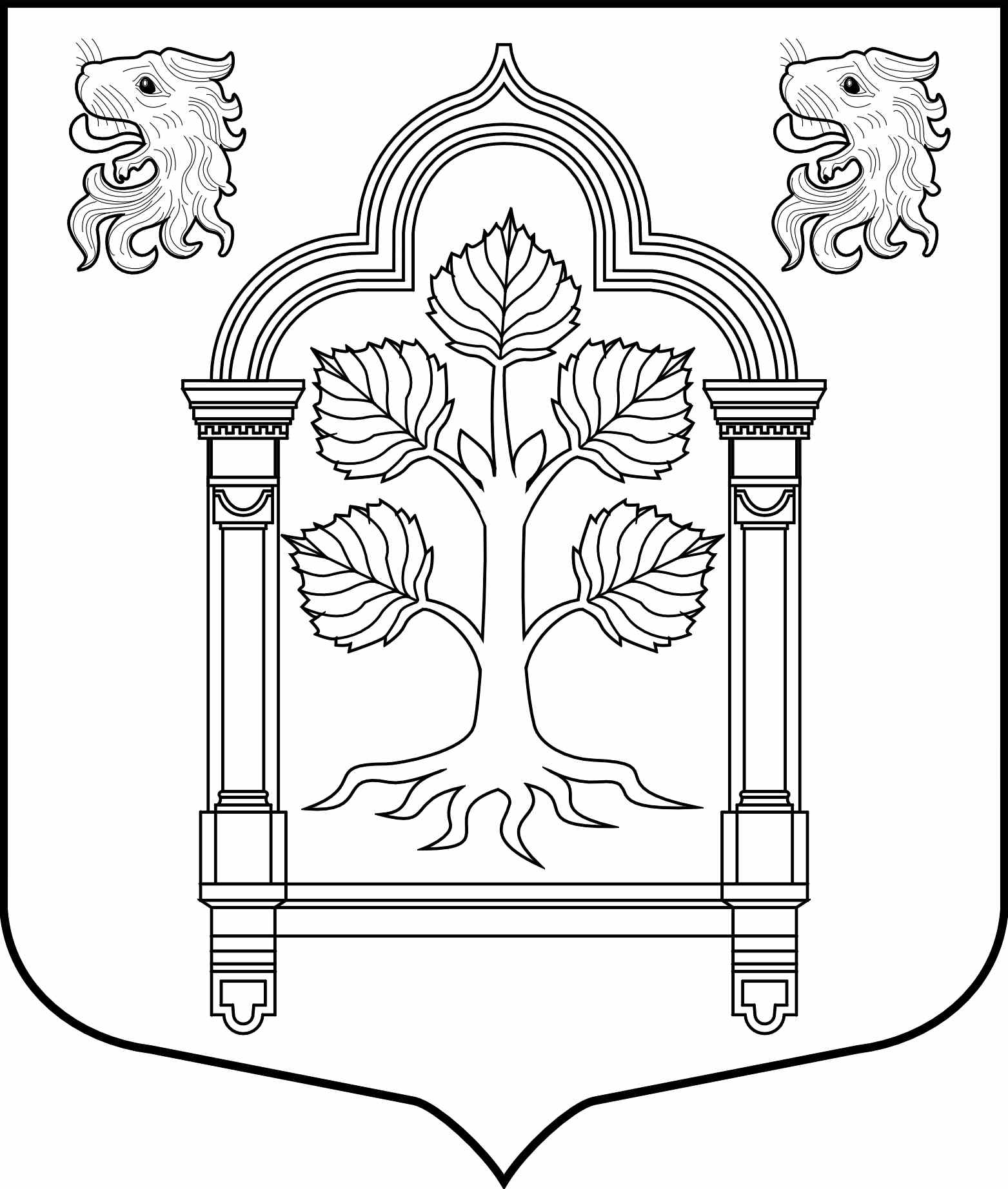 МУНИЦИПАЛЬНЫЙ СОВЕТвнутригородского муниципального образования Санкт-Петербурга 
муниципального округа Константиновское198264, Санкт-Петербург, пр. Ветеранов, д. 166, литер А, пом. 16Н тел./факс 300-48-80E-mail: mokrug41@mail.ruР Е Ш Е Н И Е № 41 23 октября 2019                                                                                      Санкт-ПетербургСчитать избранным депутата Непопову Марину Анатольевну на должность председателя постоянной ревизионной комиссии.Решение вступает в силу с момента принятия.Об избрании председателя постоянной ревизионной комиссииРуководствуясь статьей 22 Устава Муниципального образования, Совет:Руководствуясь статьей 22 Устава Муниципального образования, Совет:РЕШИЛРЕШИЛГлава Муниципального образования Зыкова Т.В.